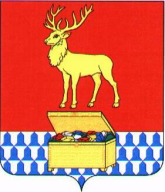 СОВЕТ КАЛАРСКОГО МУНИЦИПАЛЬНОГО ОКРУГАЗАБАЙКАЛЬСКОГО КРАЯРЕШЕНИЕ13 августа 2021 года								№ 115с. ЧараОб утверждении положения об организации и проведении публичных слушаний и общественных обсуждений в Каларском муниципальном округеРуководствуясь Федеральным законом от  06 октября 2003 года № 131-ФЗ «Об общих принципах организации местного самоуправления в Российской Федерации», Уставом Каларского муниципального округа, Совет Каларского муниципального округа р е ш и л: 1. Утвердить прилагаемое положение об организации и проведении публичных слушаний и общественных обсуждений в Каларском муниципальном округе. 2. Со дня вступления в силу настоящего решения отменить следующие муниципальные правовые акты:2.1. Решения Совета муниципального района  «Каларский район»:- от 17 апреля 2015 года № 283 «Об утверждении положения об организации и проведении публичных слушаний в муниципальном районе «Каларский район»;-   от 08 февраля 2019 года №  234 «О внесении изменений в положение об организации и проведении публичных слушаний в муниципальном районе «Каларский район», утвержденное решением Совета муниципального района от 17 апреля 2015 года № 283;           2.2. Решения Совета сельского поселения «Икабьинское»:            -   от 12 августа 2019 года № 118 «Об утверждении Положения «О порядке проведения публичных слушаний в сельском поселении «Икабьинское» по вопросам о преобразовании сельского поселения «Икабьинское»;           -  от 12 ноября 2005 года № 21 «О порядке организации и проведения публичных слушаний в сельском поселении «Икабьинское»;           2.3. Решение  Совета сельского поселения «Куандинское»:             -   от 03 июля 2010 года № 164 «Об утверждении Положения «О порядке организации и проведения публичных слушаний при осуществлении градостроительной деятельности на территории сельского поселения «Куандинское»;            2.4. Решения  Совета сельского поселения «Чарское»:             -      от 30 июля 2019 года № 114 «Об утверждении Положения о порядке проведения публичных слушаний в сельском поселении «Чарское» по вопросам о преобразовании сельского поселения «Чарское»;            -   от 15 июня 2012 года № 44 «Об утверждении Положения о публичных слушаниях в сельском поселении «Чарское».3.   Настоящее решение вступает в силу на следующий день после дня его официального обнародования на официальном сайте Каларского муниципального округа.Глава Каларского муниципальногоокруга   Забайкальского края                               				С.А. КлимовичУТВЕРЖДЕНОРешением Совета Каларскогомуниципального округа Забайкальского краяот 13 августа 2021 годаПОЛОЖЕНИЕ ОБ ОРГАНИЗАЦИИ И ПРОВЕДЕНИИПУБЛИЧНЫХ СЛУШАНИЙ И ОБЩЕСТВЕННЫХ ОБСУЖДЕНИЙ	В КАЛАРСКОМ МУНИЦИПАЛЬНОМ ОКРУГЕГлава 1. Общие положенияСтатья 1. Предмет правового регулирования	Настоящее положение определяет порядок организации и проведения публичных слушаний и общественных обсуждений в Каларском муниципальном округе. Статья 2. Правовая основа публичных слушаний	Правовую основу проведения публичных слушаний в Каларском муниципальном округе составляют Конституция Российской Федерации, Федеральный закон от 6 октября 2003 года № 131-ФЗ «Об общих принципах организации местного самоуправления в Российской Федерации», Градостроительный Кодекс Российской Федерации, Устав Каларского муниципального округа Забайкальского края, настоящее положение. Статья 3. Термины и определения, используемые в настоящем положении	1. Публичные слушания - одна из форм непосредственного участия населения в осуществлении местного самоуправления, которая используется для обсуждения проектов муниципальных правовых актов по вопросам местного значения, а также для обсуждения вопросов, закрепленных федеральными законами, настоящим положением. 	2. Территория проведения публичных слушаний - территория Каларского муниципального округа, а также населенный пункт, часть населенного пункта, иная территория, на которой проводятся публичные слушания в соответствии с настоящим положением и муниципальным правовым актом о назначении публичных слушаний.          3. Организация публичных слушаний - деятельность, направленная на оповещение о времени и месте проведения слушаний, ознакомление с проектом муниципального правового акта, обнародование результатов публичных слушаний и иных организационных мер, обеспечивающих участие населения муниципального образования в публичных слушаниях;	4. Организатор публичных слушаний (далее – Организатор) - должностное лицо местного самоуправления, комиссия по подготовке проекта правил землепользования и застройки, создаваемая в соответствии с Градостроительным Кодексом Российской Федерации – далее комиссия, уполномоченные принявшим решение о проведении публичных слушаний на их организацию и проведение.         5. Инициатор публичных слушаний – Совет Каларского муниципального округа, глава Каларского муниципального округа, а также инициативная группа граждан Российской Федерации, проживающие на территории проведения публичных слушаний и достигшие ко дню проведения публичных слушаний 18-летнего возраста, численностью не менее 10 человек, выступившая с инициативой проведения публичных слушаний.         6. Участники публичных слушаний - заинтересованные жители муниципального округа, эксперты, представители органов местного самоуправления, средств массовой информации, общественных объединений и иные лица, пожелавшие принять участие в публичных слушаниях;Статья 4. Цели и проведения публичных слушанийПубличные слушания проводятся в целях: обсуждения проектов муниципальных правовых актов с участием населения Каларского муниципального округа;выявления   и учета  мнения и интересов жителей Каларского муниципального округа по проектам, выносимым на публичные слушания; взаимодействия органов местного самоуправления Каларского муниципального округа с органами местного самоуправления поселений, общественными организациями и предприятиями, расположенными на территории Каларского муниципального округа в решении вопросов местного значения;поиск приемлемых альтернатив решения важнейших вопросов местного значения муниципального округа; выработки предложений и рекомендаций по обсуждаемой проблеме.Подготовка, проведение и установление результатов публичных слушаний осуществляются на основании принципов открытости, гласности, добровольности, независимости экспертов.Статья 5. Срок проведения публичных слушанийПубличные слушания проводятся в течение 30 дней со дня опубликования муниципального правового акта о назначении публичных слушаний, за исключением случаев, указанных в положении.Глава 2. Вопросы, проекты муниципальных правовых актов, выносимые на публичные слушанияСтатья 6. Вопросы, проекты муниципальных правовых актов, выносимые на публичные слушания в обязательном порядке	На публичные слушания в обязательном порядке выносятся: 1) проект Устава Каларского муниципального округа , а также проект решения Совета Каларского муниципального округа о внесении изменений и дополнений в Устав Каларского муниципального округа. (Кроме случаев, когда изменения в Устав Каларского муниципального округа вносятся исключительно в целях приведения закрепляемых в Уставе вопросов местного значения и полномочий по их решению в соответствие с Конституцией Российской Федерации, федеральными законами);2) проект решения Совета Каларского муниципального округа о местном бюджете на очередной финансовый год и проект решения Совета Каларского муниципального округа об утверждении годового отчета об исполнении местного бюджета;3) проект генерального плана, проекты внесения изменений в генеральный план;4) проекты планов и программ развития Каларского муниципального округа;5) вопросы о преобразовании Каларского муниципального округа;6) проект правил землепользования и застройки межселенных территорий, территории  поселений Каларского муниципального  округа, проект изменений, вносимых в указанные правила;6) вопрос о предоставлении разрешения на условно разрешенный вид использования земельного участка или объекта капитального строительства межселенных территорий поселений Каларского муниципального округа;7) вопросы изменения одного вида разрешенного использования земельных участков и объектов капитального строительства на другой вид такого использования при отсутствии утвержденных правил землепользования и застройки;8) вопрос о предоставлении разрешения на отклонение от предельных параметров разрешенного строительства, реконструкции объектов капитального строительства межселенных территорий и территорий  поселений Каларского муниципального округа;9) проекты планировки территории и проекты межевания территории межселенных территорий и территории поселений Каларского муниципального округа;10) проект муниципального правового акта об установлении публичного сервитута на земельный участок;11) вопрос о преобразовании муниципального образования.Статья 7. Иные проекты муниципальных правовых актов, выносимые на публичные слушания	На публичные слушания могут быть вынесены иные проекты муниципальных правовых актов по инициативе населения, Совета Каларского муниципального округа, главы Каларского муниципального округа.          Слушания могут проводиться по любым общественно значимым вопросам, проектам нормативных правовых актов, принимаемых в рамках полномочий органов местного самоуправления Каларского муниципального округа.Глава 3. Гарантии прав граждан на участие в публичных слушанияхСтатья 8. Право граждан на участие в публичных слушаниях	Правом на участие в публичных слушаниях обладают лица, проживающие на территории проведения публичных слушаний и достигшие ко дню проведения публичных слушаний 18-летнего возраста. Статья 9. Право инициирования проведения публичных слушаний	Граждане Российской Федерации, проживающие на территории проведения публичных слушаний и достигшие к моменту выдвижения инициативы о проведении публичных слушаний 18-летнего возраста, имеют право выдвижения инициативы о проведении публичных слушаний, реализуемое в порядке, установленном пунктом 14 настоящего Положения. Статья 10. Гарантии заблаговременного оповещения	1. Гражданам достигшим ко дню проведения публичных слушаний 18-летнего возраста, проживающим на территории проведения публичных слушаний, гарантируется заблаговременное - не менее чем за 10 дней до дня проведения публичных слушаний - оповещение о предстоящих публичных слушаниях. 	2. Оповещение осуществляется посредством опубликования (обнародования) муниципального правового акта о назначении публичных слушаний в средствах массовой информации с приложением выносимого на публичные слушания проекта муниципального правового акта или вопроса в порядке, установленном для официального опубликования (обнародования) муниципальных правовых актов, иной официальной информации. Дополнительно оповещение может осуществляться посредством размещения муниципального правового акта о назначении публичных слушаний на официальном сайте Каларского муниципального округа в сети «Интернет», рассылки в органы местного самоуправления поселений.Статья 11. Гарантии получения информации, необходимой для участия в публичных слушаниях1. Гражданам, достигшим ко дню проведения публичных слушаний 18-летнего возраста, проживающим на территории проведения публичных слушаний, гарантируется заблаговременное ознакомление с проектом муниципального правового акта, выносимого на публичные слушания, получение иной информации, необходимой для участия в публичных слушаниях. 	2. Проект муниципального правового акта, выносимый на публичные слушания, оформленный в качестве приложения к муниципальному правовому акту о назначении публичных слушаний, доводится до сведения граждан, проживающих на территории проведения публичных слушаний, в соответствии с пунктом 2 статьи 10 настоящего Положения. 	Иной проект муниципального правового акта, выносимый на публичные слушания, подлежит опубликованию (обнародованию) в порядке, установленном для официального опубликования (обнародования) муниципальных правовых актов, иной официальной информации не менее чем за 10 дней до дня проведения публичных слушаний. Проект муниципального правового акта дополнительно может размещаться на официальном сайте Каларского муниципального округа в сети «Интернет».	3. Гражданам гарантируется получение иной информации, необходимой для участия в публичных слушаниях, в порядке, установленном настоящим Положением. Статья 12. Иные гарантии прав граждан на участие в публичных слушаниях	Гражданам гарантируется право на изложение своего мнения по вопросу, проекту муниципального правового акта, вынесенного на публичные слушания, как в устной, так и в письменной форме в порядке, установленном  положением об      утверждении      порядка    проведения    публичных    слушаний   и   учета предложений граждан по проекту муниципального  правового  акта  Каларского муниципального округа, внесения изменений и  дополнений  в  муниципальный правовой акт, а также порядке участия граждан в его обсуждении.Глава 4. Порядок выдвижения инициативы о проведении публичных слушанийСтатья 13. Субъекты выдвижения инициативы о проведении публичных слушаний	Правом выдвижения инициативы проведения публичных слушаний обладают граждане Российской Федерации, проживающие на территории проведения публичных слушаний и достигшие к моменту выдвижения инициативы о проведении публичных слушаний 18-летнего возраста, Совет Каларского муниципального округа, глава Каларского муниципального округа.Статья 14. Вопросы, проекты муниципальных правовых актов, выносимые на публичные слушания по инициативе Совета Каларского муниципального округа, главы Каларского муниципального округаСовет Каларского муниципального округа в обязательном порядке инициирует проведение публичных слушаний по проектам муниципальных правовых актов, указанным в пунктах 1, 3,4 статьи 6 настоящего Положения.Глава Каларского муниципального округа в обязательном порядке инициирует проведение публичных слушаний по вопросам, проектам муниципальных правовых актов, указанным в пунктах 2,4-10 статьи 6 настоящего Положения.Статья 15. Порядок выдвижения инициативы проведения публичных слушаний гражданами Российской Федерации, проживающими на территории проведения публичных слушаний	Граждане Российской Федерации, проживающие на территории проведения публичных слушаний и достигшие к моменту выдвижения инициативы о проведении публичных слушаний 18-летнего возраста, реализуют право выдвижения инициативы проведения публичных слушаний по вопросу, проекту муниципального правового акта, указанному в пунктах 1-4 статьи 6 настоящего Положения через инициативную группу. Инициативная группа формируется в количестве не менее 10 человек, оформляется протоколом с приложением подписного листа, в котором указывается фамилия, имя, отчество, адрес места жительства, год рождения и личная подпись каждого члена инициативной группы.Статья 16. Порядок реализации инициативы проведения публичных слушаний Советом Каларского муниципального округа, главой Каларского муниципального района округа	Инициатива Совета Каларского  муниципального района округа, главы Каларского муниципального округа, о проведении публичных слушаний отдельным муниципальным правовым актом не оформляется. Инициатор проведения публичных слушаний указывается в муниципальном правовом акте о назначении публичных слушаний, принятом Советом Каларского муниципального округа или главой Каларского муниципального округа.Глава 5. Порядок назначения публичных слушанийСтатья 17. Публичные слушания, проводимые по инициативе населения, Совета Каларского муниципального округа, главы Каларского муниципального округа1. Публичные слушания, проводимые по инициативе населения или Совета Каларского муниципального округа, назначаются решением Совета Каларского муниципального округа, а по инициативе главы Каларского муниципального округа - постановлением главы Каларского муниципального округа.2. В случае проведения слушаний по инициативе населения, инициативная группа представляет в Совет Каларского муниципального округа следующие документы:Протокол с указанием проектов, выносимых на слушания, и обоснованием необходимости их рассмотрения вместе с подписным листом инициативной группы, предложения по дате и месту проведения слушаний; список предлагаемых представителей от инициативной группы в состав Оргкомитета, в количестве не более 3 человек.3. Совет Каларского муниципального округа принимает решение о назначении публичных слушаний по инициативе населения Каларского муниципального округа при соблюдении инициативной группой требований, предусмотренных настоящим положением Статья 18. Содержание муниципального правового акта о назначении публичных слушанийМуниципальный правовой акт о назначении публичных слушаний в обязательном порядке должен содержать:а) ссылку на инициатора вынесения вопроса, проекта муниципального правового акта на публичные слушания; б) формулировку вопроса, наименование проекта муниципального правового акта, вынесенного на публичные слушания:в) указание на территорию проведения публичных слушаний;г) дата, время и место проведения публичных слушаний; (не ранее чем через 10 дней и не позднее 30 дней после опубликования решения о назначении слушаний, если иное не предусмотрено действующим законодательством, настоящим Положением);д) фамилия, имя, отчество лица, ответственного за организацию и проведение публичных слушаний (организатора), почтовый адрес и адрес электронной почты, контактный телефон, по которым можно получить необходимую информацию;е) способ ознакомления с текстом проекта муниципального правового акта, получения иной информации, необходимой для участия в публичных слушаниях;ж) перечень мероприятий, необходимых для организации и проведения публичных слушаний, в виде календарного плана с указанием мероприятия, сроков исполнения, ответственного исполнителя.При вынесении проекта нормативного правового акта на публичные слушания, последний должен быть оформлен как приложение к муниципальному правовому акту о назначении публичных слушаний. Глава 6. Сроки, порядок организации и проведения публичных слушанийСтатья 19. Лицо, уполномоченное на организацию проведения публичных слушаний	Организацию публичных слушаний осуществляет организатор, назначенный Советом Каларского муниципального округа или главой Каларского муниципального округа в зависимости от правомочности назначения публичных слушаний.Статья 20. Мероприятия по организации публичных слушаний	1. В ходе подготовки проведения публичных слушаний Организатор осуществляет мероприятия, предусмотренные муниципальным правовым актом о назначении публичных слушаний, в том числе заблаговременное оповещение граждан о проведении публичных слушаний, предоставление иной информации, необходимой для участия в публичных слушаниях, осуществляет подготовку помещения для проведения публичных слушаний (наличие электроснабжения, теплоснабжения, посадочных мест). 	2 Организатор осуществляет свод и обобщение заблаговременно поступивших от граждан, иных заинтересованных лиц замечаний и предложений на проект муниципального правового акта, вынесенного на публичные слушания.Статья 21. Лицо, уполномоченное на проведение публичных слушаний	Публичные слушания в зависимости от значимости выносимого на публичные слушания вопроса проводит и председательствует на них глава Каларского муниципального округа, депутат по поручению Совета Каларского муниципального округа или организатор по поручению главы Каларского муниципального округа.	Статья 22. Установление числа граждан, участвующих в публичных слушаниях	До начала публичных слушаний Организатор устанавливает число граждан, принимающих участие в публичных слушаниях, проверят право граждан на участие в публичных слушаниях (достижение 18-летнего возраста, проживание на территории проведения публичных слушаний).Статья 23. Регламент проведения публичных слушаний	До начала публичных слушаний Председатель информирует о регламенте проведения публичных слушаний (планируемое время начала  и окончания публичных слушаний, время выступления по обсуждаемому вопросу, проекту муниципального правового акта, называет секретаря публичных слушаний). По предложению участников публичных слушаний в регламент могут быть внесены изменения. Статья 24. Протокол публичных слушаний	1. Организатор обеспечивает ведение протокола публичных слушаний.	2. Ведение протокола публичных слушаний возлагается на секретаря, назначенного Организатором. 	3. В протоколе в обязательном порядке указываются:	а) дата, время и место проведения публичных слушаний;	б) число граждан, участвующих в публичных слушаниях;	в) вопрос, проект муниципального правового акта, вынесенный на публичные слушания;	г) председатель, секретарь публичных слушаний, лица, приглашенные на публичные слушания;	д) кратко излагаются выступления председателя, иных лиц, участвующих в публичных слушаниях, поступившие вопросы, замечания и предложения;	е) итоги голосования по вопросу, проекту муниципального правового акта, вынесенному на публичные слушание;	ж) решение, принятое по результатам публичных слушаний.  	К протоколу приобщаются замечания, предложения, поступившие от граждан, иных лиц в письменном виде для внесения в протокол публичных слушаний.	4. Протокол подписывает председатель и секретарь публичных слушаний с указанием даты подписания. Статья 25. Обсуждение вопроса, проекта муниципального правового акта, вынесенного на публичные слушания	1. Обсуждение вопроса, проекта муниципального правового акта, вынесенного на публичные слушания, начинается с доклада главы Каларского муниципального округа либо уполномоченного им лица, депутата Совета Каларского муниципального округа.  	В докладе кратко излагается основное содержание вопроса, проекта муниципального правового акта, аргументируется необходимость принятия проекта муниципального правового акта, вынесенного на публичные слушания, дается информация о предложениях и замечаниях, поступивших до дня проведения публичных слушаний.	2. Если публичные слушания проводятся по инициативе граждан, с докладом выступает представитель инициативной группы. 	3. После выступления докладчика вправе выступить приглашенные лица, граждане, участвующие в проведении публичных слушаний.	4. Продолжительность выступлений определяется регламентом проведения публичных слушаний. Каждому из выступающих могут быть заданы вопросы.Статья 26. Решение по результатам публичных слушаний	1. После завершения обсуждения вопроса, проекта муниципального правового акта, вынесенного на публичные слушания принимается одно из следующих решений:а) одобрение вопроса, проекта муниципального правового акта в предложенной редакции;б) одобрение проекта муниципального правового акта с учетом замечаний, высказанных в ходе публичных слушаний;в) отклонение вопроса, проекта муниципального правового акта.	2. Решение принимается открытым голосованием путем подачи голоса «за», «против», «воздержался». Каждый из граждан, обладающих правом участия в публичных слушаний, наделен одним голосом.	3. Решения, принятые по итогам обсуждения на публичных слушаниях, носят рекомендательный характер.Глава 7. Опубликование (обнародование) результатов публичных слушанийСтатья 27. Заключение о результатах публичных слушаний	1. На основании протокола о проведении публичных слушаний в течение 3 рабочих дней со дня проведения публичных слушаний Организатор составляет заключение о результатах публичных слушаний, в котором в обязательном порядке указываются: а) формулировку вопроса, наименование проекта муниципального правового акта, вынесенного на публичные слушания;б) дата, время и место проведения публичных слушаний;в) количество граждан Российской Федерации, принявших участие в публичных слушаниях;г) количество голосов, поданных "за" или "против", а также количество воздержавшихся по вопросу, проекту муниципального правового акта, вынесенных на публичные слушания;д) решение по результатам публичных слушаний.2. Заключение подписывает Организатор или его представитель.Статья 28. Опубликование (обнародование) заключения о результатах публичных слушаний	В течение трех рабочих дней со дня подготовки заключения о результатах публичных слушаний  Организатор направляет заключение в Совет Каларского муниципального округа или главе Каларского муниципального округа и в течение 10 дней обеспечивает его опубликование (обнародование) в порядке, установленном для официального опубликования (обнародования) муниципальных правовых актов, иной официальной информации и размещает его на официальном сайте Каларского муниципального округа в информационно-телекоммуникационной сети «Интернет».Глава 8. Финансирование публичных слушанийСтатья 29. Расходы, связанные с организацией и проведением публичных слушаний	Расходы, связанные с организацией и проведением публичных слушаний, осуществляются за счет средств местного бюджета, за исключением случая, предусмотренного статьёй 37 настоящего положения.Глава 9. Особенности проведения публичных слушаний по вопросу о предоставлении разрешения на условно разрешенный вид использования земельного участка или объекта капитального строительства на территории Каларского муниципального округаСтатья 30. Территория проведения публичных слушанийВ целях соблюдения права человека на благоприятные условия жизнедеятельности, прав и законных интересов правообладателей земельных участков и объектов капитального строительства публичные слушания по вопросу предоставления разрешения на условно разрешенный вид использования проводятся с участием граждан, проживающих в пределах территориальной зоны, в границах которой расположен земельный участок или объект капитального строительства, применительно к которым запрашивается разрешение. В случае если условно разрешенный вид использования земельного участка или объекта капитального строительства может оказать негативное воздействие на окружающую среду, публичные слушания проводятся с участием правообладателей земельных участков и объектов капитального строительства, подверженных риску такого негативного воздействия.Статья 31. Уведомление Главы Каларского муниципального округаВ течение трех рабочих дней со дня поступления в комиссию  заявления заинтересованного лица о предоставлении разрешения на условно разрешенный вид использования земельного участка или объекта капитального строительства; о предоставлении разрешения на отклонение от предельных параметров разрешенного строительства, реконструкции объектов капитального строительства комиссия уведомляет главу Каларского муниципального округа о поступившем заявлении для принятия Постановления о назначении публичных слушаний.Статья 32. Организатор публичных слушаний	Организатором публичных слушаний по вопросу   о предоставлении разрешения на условно разрешенный вид использования земельного участка или объекта капитального строительства; о предоставлении разрешения на отклонение от предельных параметров разрешенного строительства, реконструкции объектов капитального строительства является комиссия. Статья 33. Дополнительные гарантии получения информации, необходимой для участия в публичных слушанияхКомиссия направляет сообщения о проведении публичных слушаний по вопросу предоставления разрешения на условно разрешенный вид использования правообладателям земельных участков, имеющих общие границы с земельным участком, применительно к которому запрашивается данное разрешение, правообладателям объектов капитального строительства, расположенных на земельных участках, имеющих общие границы с земельным участком, применительно к которому запрашивается данное разрешение, и правообладателям помещений, являющихся частью объекта капитального строительства, применительно к которому запрашивается данное разрешение. Указанные сообщения направляются не позднее чем через десять дней со дня поступления заявления заинтересованного лица о предоставлении разрешения на условно разрешенный вид использования.Статья 34. Дополнительные гарантии права граждан на изложение своего мненияУчастники публичных слушаний по вопросу о предоставлении разрешения на условно разрешенный вид использования вправе представить в комиссию свои предложения и замечания, касающиеся указанного вопроса, для включения их в протокол публичных слушаний.Замечания и предложения подаются в письменном виде в течение двадцати дней со дня оповещения жителей Каларского муниципального округа о времени и месте проведения публичных слушаний до дня проведения публичных слушаний.Статья 35. Срок проведения публичных слушанийСрок проведения публичных слушаний с момента оповещения жителей Каларского муниципального округа о времени и месте их проведения до дня опубликования заключения о результатах публичных слушаний не может быть более одного месяца.Статья 36. Рекомендации публичных слушанийЗаключение о результатах публичных слушаний по вопросу предоставления разрешения на условно разрешенный вид использования подлежит опубликованию в порядке, установленном для официального опубликования муниципальных правовых актов, иной официальной информации, и размещается на официальном сайте Каларского муниципального округа в информационно-телекоммуникационной сети «Интернет».На основании заключения о результатах публичных слушаний по вопросу о предоставлении разрешения на условно разрешенный вид использования комиссия осуществляет подготовку рекомендаций о предоставлении разрешения на условно разрешенный вид использования или об отказе в предоставлении такого разрешения с указанием причин принятого решения и направляет их в администрацию Каларского муниципального округа.На основании рекомендаций комиссии администрация Каларского муниципального округа в течение трех дней со дня поступления таких рекомендаций принимает постановление о предоставлении разрешения на условно разрешенный вид использования или об отказе в предоставлении такого разрешения. Указанное постановление подлежит опубликованию в порядке, установленном для официального опубликования муниципальных правовых актов и размещается на официальном сайте Каларского муниципального округа  в информационно-телекоммуникационной сети «Интернет».Физическое или юридическое лицо вправе оспорить в судебном порядке решение о предоставлении разрешения на условно разрешенный вид использования или об отказе в предоставлении такого разрешения.Статья 37. Финансирование публичных слушанийРасходы, связанные с организацией и проведением публичных слушаний по вопросу предоставления разрешения на условно разрешенный вид использования, несет физическое или юридическое лицо, заинтересованное в предоставлении такого разрешения.Глава 10. Особенности проведения публичных слушаний по проектам правил землепользования и застройки  территории поселений Каларского муниципального округа, по проектам изменений, вносимых в указанные правилаСтатья 38. Назначение публичных слушанийГлава Каларского муниципального округа при получении от уполномоченного органа местного самоуправления проекта правил землепользования и застройки принимает решение о проведении публичных слушаний по такому проекту в срок не позднее чем через десять дней со дня получения такого проекта.Статья 39. Территория проведения публичных слушанийВ случае вынесения на публичные слушания проекта изменений в правила землепользования и застройки, связанных с размещением или реконструкцией отдельного объекта капитального строительства, публичные слушания проводятся в границах территории, планируемой для размещения или реконструкции такого объекта, и в границах устанавливаемой для такого объекта зоны с особыми условиями использования территорий.В случае подготовки правил землепользования и застройки применительно к части территории поселения публичные слушания по проекту правил землепользования и застройки проводятся с участием правообладателей земельных участков и (или) объектов капитального строительства, находящихся в границах указанной части территории поселения. В случае подготовки изменений в правила землепользования и застройки в части внесения изменений в градостроительный регламент, установленный для конкретной территориальной зоны, публичные слушания по внесению изменений в правила землепользования и застройки проводятся в границах территориальной зоны, для которой установлен такой градостроительный регламент.Статья 40. Организатор публичных слушанийОрганизатором публичных слушаний по проекту правил землепользования и застройки межселенных территорий и  территории поселений Каларского муниципального округа, по проекту изменений, вносимых в указанные правила является комиссия.Статья 41. Дополнительные гарантии получения информации, необходимой для участия в публичных слушанияхВ случае вынесения на публичные слушания проекта изменений в правила землепользования и застройки, связанных с размещением или реконструкцией отдельного объекта капитального строительства, правообладатели земельных участков, имеющих общую границу с земельным участком, на котором планируется  осуществить размещение или реконструкцию отдельного объекта капитального строительств, правообладатели зданий, строений и сооружений, расположенных на земельных участках, имеющих общую границу с указанным земельным участком, и правообладатели помещений в таком объекте, а также правообладатели объектов капитального строительства, расположенных в границах зон с особыми условиями использования территории извещаются комиссией о проведении публичных слушаний в письменном виде  не позднее чем через пятнадцать дней со дня принятия  муниципального правового акта о назначении публичных слушаний.  Статья 42. Срок проведения публичных слушанийПубличные слушания по проекту правил землепользования и застройки, публичные слушания по внесению изменений в правила землепользования и застройки проводятся в течение 30 дней со слушаний с момента оповещения жителей муниципального образования о времени и месте их проведения. Публичные слушания по проекту правил землепользования и застройки проводятся не ранее двух и не позднее четырех месяцев со дня опубликования такого проекта.Статья 43. Результаты публичных слушанийПосле завершения публичных слушаний по проекту правил землепользования и застройки комиссия с учетом результатов таких публичных слушаний обеспечивает внесение изменений в проект правил землепользования и застройки и представляет указанный проект в администрацию Каларского муниципального округа. Обязательными приложениями к проекту правил землепользования и застройки являются протоколы публичных слушаний и заключение о результатах публичных слушаний.Администрация Каларского муниципального округа  в течение десяти дней после предоставления проекта правил землепользования и застройки, протокола публичных слушаний и заключения о результатах публичных слушаний принимает решение о направлении указанного проекта в Совет Каларского муниципального округа или об отклонении проекта правил землепользования и застройки и о направлении его на доработку с указанием даты его повторного представления.Глава 11. Особенности проведения публичных слушаний по проектам планировки территории и проектам межевания территории межселенных территорий и территорий  поселений Каларского муниципального округаСтатья 44. Территория проведения публичных слушанийВ целях соблюдения права человека на благоприятные условия жизнедеятельности, прав и законных интересов правообладателей земельных участков и объектов капитального строительства публичные слушания по проекту планировки территории и проекту межевания территории проводятся с участием граждан, проживающих на территории, применительно к которой осуществляется подготовка проекта ее планировки и проекта ее межевания, правообладателей земельных участков и объектов капитального строительства, расположенных на указанной территории, лиц, законные интересы которых могут быть нарушены в связи с реализацией таких проектов.Статья 45.Дополнительные гарантии права граждан на изложение своего мненияПри проведении публичных слушаний по проекту планировки территории и проекту межевания территории всем заинтересованным лицам должны быть обеспечены равные возможности для выражения своего мнения.Участники публичных слушаний по проекту планировки территории и проекту межевания территории вправе представить Организатору проведение публичных слушаний свои предложения и замечания, касающиеся проекта планировки территории или проекта межевания территории, для включения их в протокол публичных слушаний.Статья 46. Срок проведения публичных слушанийСрок проведения публичных слушаний со дня оповещения жителей муниципального образования о времени и месте их проведения до дня опубликования заключения о результатах публичных слушаний не может быть менее одного месяца и более трех месяцев.Статья 47. Результаты публичных слушанийЗаключение о результатах публичных слушаний по проекту планировки территории и проекту межевания территории подлежит опубликованию на официальном сайте Каларского муниципального округа  в информационно-телекоммуникационной сети «Интернет»».Подготовленная документация по планировке территории, протокол публичных слушаний по проекту планировки территории и проекту межевания территории и заключение о результатах публичных слушаний должна быть предоставлена Организатором в администрацию Каларского муниципального округа  не позднее чем через пятнадцать дней со дня проведения публичных слушаний.Администрация Каларского муниципального округа с учетом протокола публичных слушаний по проекту планировки территории и проекту межевания территории и заключения о результатах публичных слушаний принимает Постановление об утверждении документации по планировке территории или об отклонении такой документации и о направлении ее в уполномоченный орган на доработку с учетом указанных протокола и заключения.Глава12. Особенности проведения публичных слушаний по проектам генеральных планов  поселений Каларского муниципального округаСтатья 48. Территория проведения публичных слушанийВ целях соблюдения права человека на благоприятные условия жизнедеятельности, прав и законных интересов правообладателей земельных участков и объектов капитального строительства публичные слушания по проектам генеральных планов, в том числе по внесению в них изменений проводятся в обязательном порядке с участием жителей поселений.Публичные слушания проводятся в каждом населенном пункте муниципального образования. В случае внесения изменений в генеральный план в отношении части территории поселения публичные слушания проводятся с участием правообладателей земельных участков и (или) объектов капитального строительства, находящихся в границах территории поселения, в отношении которой осуществлялась подготовка указанных изменений.При проведении публичных слушаний в целях обеспечения всем заинтересованным лицам равных возможностей для участия в публичных слушаниях территория населенного пункта может быть разделена на части. Предельная численность лиц, проживающих или зарегистрированных на такой части территории, устанавливается законами субъектов Российской Федерации исходя из требования обеспечения всем заинтересованным лицам равных возможностей для выражения своего мнения.В целях доведения до населения информации о содержании проекта генерального плана уполномоченный на проведение публичных слушаний орган местного самоуправления муниципального района в обязательном порядке организуют выставки, экспозиции демонстрационных материалов проекта генерального плана, выступления представителей органов местного самоуправления, разработчиков проекта генерального плана на собраниях жителей, в печатных средствах массовой информации, по радио и телевидению.Статья 49. Дополнительные гарантии права граждан на изложение своего мненияУчастники публичных слушаний вправе представить Организатору публичных слушаний свои предложения и замечания, касающиеся проекта генерального плана, для включения их в протокол публичных слушаний.Статья 50. Срок проведения публичных слушанийСрок проведения публичных слушаний с момента оповещения жителей муниципального образования о времени и месте их проведения до дня опубликования заключения о результатах публичных слушаний не может быть более 60 дней.Статья 51. Результаты публичных слушанийЗаключение о результатах публичных слушаний подлежит опубликованию и размещается на официальном сайте Каларского муниципального округа в информационно-телекоммуникационной сети «Интернет».Администрация Каларского муниципального округа с учетом заключения о результатах публичных слушаний принимает решение:1) о согласии с проектом генерального плана и направлении его для утверждения в Совет Каларского муниципального округа;2) об отклонении проекта генерального плана и о направлении его в уполномоченный орган на доработку.Глава 13. Особенности проведения публичных слушаний по вопросу о предоставлении разрешения на отклонение от предельных параметров разрешенного строительства, реконструкции объектов капитального строительства межселенных территорий и территории  поселений Каларского муниципального округаСтатья 52. Территория проведения публичных слушанийВ целях соблюдения права человека на благоприятные условия жизнедеятельности, прав и законных интересов правообладателей земельных участков и объектов капитального строительства публичные слушания по вопросу предоставления  разрешения на отклонение от предельных параметров разрешенного строительства, реконструкции объектов капитального строительства проводятся с участием граждан, проживающих в пределах территориальной зоны, в границах которой расположен земельный участок или объект капитального строительства, применительно к которым запрашивается разрешение. В случае, если отклонение от предельных параметров разрешенного строительства, реконструкции объектов капитального строительства может оказать негативное воздействие на окружающую среду, публичные слушания проводятся с участием правообладателей земельных участков и объектов капитального строительства, подверженных риску такого негативного воздействия.Статья 53. Организатор публичных слушанийОрганизатором публичных слушаний по вопросу предоставления разрешения на отклонение от предельных параметров разрешенного строительства, реконструкции объектов капитального строительства является комиссия.Комиссия направляет сообщения о проведении публичных слушаний по вопросу предоставления разрешения на отклонение от предельных параметров разрешенного строительства, реконструкции объектов капитального строительства правообладателям земельных участков, имеющих общие границы с земельным участком, применительно к которому запрашивается данное разрешение, правообладателям объектов капитального строительства, расположенных на земельных участках, имеющих общие границы с земельным участком, применительно к которому запрашивается данное разрешение, и правообладателям помещений, являющихся частью объекта капитального строительства, применительно к которому запрашивается данное разрешение. Указанные сообщения направляются не позднее чем через десять дней со дня поступления заявления заинтересованного лица о предоставлении разрешения на условно разрешенный вид использования.Статья 54.Дополнительные гарантии права граждан на изложение своего мненияУчастники публичных слушаний по вопросу о предоставлении разрешения на отклонение от предельных параметров разрешенного строительства, реконструкции объектов капитального строительства вправе представить в комиссию свои предложения и замечания, касающиеся указанного вопроса, для включения их в протокол публичных слушаний.Статья 55. Срок проведения публичных слушанийСрок проведения публичных слушаний с момента оповещения жителей Каларского муниципального округа о времени и месте их проведения до дня опубликования заключения о результатах публичных слушаний не может быть более одного месяца.Статья 56. Результаты публичных слушанийЗаключение о результатах публичных слушаний по вопросу предоставления разрешения на отклонение от предельных параметров разрешенного строительства, реконструкции объектов капитального строительства размещается на официальном сайте Каларского муниципального округа в информационно-телекоммуникационной сети «Интернет».На основании заключения о результатах публичных слушаний по вопросу о предоставлении разрешения  комиссия осуществляет подготовку рекомендаций о предоставлении разрешения на отклонение от предельных параметров разрешенного строительства, реконструкции объектов капитального строительства или об отказе в предоставлении такого разрешения с указанием причин принятого решения и направляет их в администрацию Каларского муниципального округа.На основании рекомендаций комиссии администрация Каларского муниципального округа в течение трех дней со дня поступления таких рекомендаций принимает постановление о предоставлении разрешения на отклонение от предельных параметров разрешенного строительства, реконструкции объектов капитального строительства или об отказе в предоставлении такого разрешения. Указанное постановление размещается на официальном сайте Каларского муниципального округа  в информационно-телекоммуникационной сети «Интернет».Статья 57. Финансирование публичных слушанийРасходы, связанные с организацией и проведением публичных слушаний по вопросу о предоставлении разрешения на отклонение от предельных параметров разрешенного строительства, реконструкции объектов капитального строительства, несет физическое или юридическое лицо, заинтересованное в предоставлении такого разрешения.Физическое или юридическое лицо вправе оспорить в судебном порядке постановление администрации муниципального района «Каларский район» о предоставлении разрешения на отклонение от предельных параметров разрешенного строительства, реконструкции объектов капитального строительства или об отказе в предоставлении такого разрешения.Глава 14. Порядок проведения общественных обсужденийСтатья 58. Общие положения проведения общественных обсуждений1. Правовую основу проведения общественных обсуждений в Каларском муниципальном округе составляют Конституция Российской Федерации, Федеральный закон от 6 октября 2003 года № 131-ФЗ «Об общих принципах организации местного самоуправления в Российской Федерации», Федеральный закон от 21 июля 2014 года № 212-ФЗ «Об основах общественного контроля в Российской Федерации», Устав Каларского муниципального округа Забайкальского края, настоящее положение.2. Под общественным обсуждением понимается используемое в целях общественного контроля публичное обсуждение общественно значимых вопросов, а также проектов муниципальных правовых актов, органов местного самоуправления, муниципальных организаций, иных органов и организаций, осуществляющих в соответствии с федеральными законами отдельные публичные полномочия, с обязательным участием в таком обсуждении уполномоченных лиц указанных органов и организаций, представителей граждан и общественных объединений, интересы которых затрагиваются соответствующим решением.3. Организатором общественного обсуждения является администрация Каларского муниципального округа (далее - организатор общественного обсуждения).4. Участие в общественном обсуждении является добровольным и свободным.Статья 59. Порядок проведения общественного обсуждения 1. Общественное обсуждение проектов муниципальных правовых актов, проводится путем размещения материалов на официальном сайте Каларского муниципального  в информационно-телекоммуникационной сети «Интернет».	2. Предложения и замечания направляются в период проведения общественного обсуждения на электронную почту организатора общественного обсуждения или по средствам почтовой связи по адресу, указанному организатором общественного обсуждения.          3.    Общественное    обсуждение   проводится   публично   и   открыто, с привлечением к участию в нем представителей различных профессиональных и социальных групп, в том числе лиц, права и законные интересы которых затрагивает или может затронуть проект решения.4.   Участники общественного обсуждения вправе свободно выражать свое мнение и вносить предложения по вопросам, вынесенным на общественное обсуждение.5.  За 3 рабочих дня до начала проведения общественного обсуждения, организатор общественного обсуждения обеспечивает размещение в информационном источнике, указанном в пункте 1 настоящей статьи, следующей информации:5.1. наименование проекта муниципального правового акта;5.2. сроки начала и окончания проведения общественного обсуждения по проекту муниципального правового акта, а также информацию о способах направления предложений и замечаний;5.3. юридический адрес и электронный адрес организатора общественного обсуждения, контактные телефоны лица, ответственного за приём предложений и замечаний;5.4. требования к оформлению участниками общественного обсуждения предложений и замечаний.6. При направлении предложений и замечаний к проекту муниципального правового акта указываются сведения об участнике общественного обсуждения:6.1. фамилия, имя, отчество (при наличии), контактные данные (для физического лица);6.2. полное наименование, фамилия, имя, отчество (при наличии) представителя, контактные данные (для юридического лица).7. Организатор общественного обсуждения обеспечивает всем участникам общественного обсуждения свободный доступ к имеющимся в его распоряжении материалам, касающимся проекта муниципального правового акта.8. Продолжительность общественного обсуждения, составляет 30 календарных дней со дня размещения проекта муниципального правового акта на официальном сайте Каларского муниципального в информационно-телекоммуникационной сети «Интернет».9. Предложения и замечания по проекту муниципального правового акта, поступившие после срока окончания проведения общественного обсуждения, не учитываются.Статья 60. Определение результатов общественного обсуждения1. Предложения и замечания общественного обсуждения носят рекомендательный характер.2. По результатам проведения общественного обсуждения разработчик готовит итоговый документ (протокол) о результатах проведения общественного обсуждения.3. Итоговый документ (протокол) о результатах проведения общественного обсуждения размещается на официальном сайте Каларского муниципального округа в информационно-телекоммуникационной сети «Интернет» не позднее чем через 10 рабочих дней после окончания срока проведения общественного обсуждения.____________________________________________